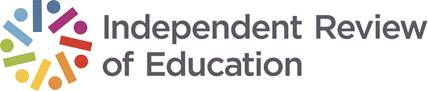 Rathgael House43 Balloo RoadRathgillBANGORBT19 7PREmail:
independentreview@education-ni.gov.uk11 October 2022Independent Review of Education – Publication of Interim ReportI write to give you advance notice that we intend to publish our interim report tomorrow morning. The report will be available at https://www.independentreviewofeducation.org.uk/key-documents/excellent-education-all-interim-report-independent-review.The report is intended to be a brief update on our work to date.  As well as explaining our approach to the Review, the report outlines key principles for excellence in education and sets out the key themes identified for further exploration and analysis.  It does not, at this stage, offer solutions or recommendations.  The major issues identified will be considered in more depth in our final report. The final report is expected to a timescale of some 20-plus years into the future.  We hope it will not only offer recommendations to deal with immediate problems but also to set an ambitious direction of travel for the longer term.  -We have been delighted with the level of engagement thus far and hope that this will continue in coming months as we seek to consider options and test ideas.Regards,Dr Keir BloomerChairperson Cc:	Independent Review Secretariat